Name________________________________________________________________           Five-Star Homework                                              H       How many stars did you earn? _____Instructions:  Choose any combination of activities below to earn at least 5 stars.  The learning opportunities below are grouped according to level of challenge.  More stars are awarded to the more challenging activities. It is okay to go above and beyond to earn more stars!Color in the stars of the chosen activities. Attach this cover sheet to the completed assignments.    Due Date: Friday, November 15.                           *Have To*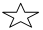 If you have not learned all 200 first grade sight words, practice them each day. If you’ve been assigned spelling words, take a practice test. Fruit and Veggie TastingPlease help us try out new healthy foods! Bring in one unique fruit or vegetable on Monday. It’ll need to be pre-cooked, if necessary, and in ready-to-serve bites for 19 students. Use the Sign Up Genius here:  https://www.signupgenius.com/go/30E0A4CA8AD22A3F49-nutritionWhat did you bring? Canned Food DriveCan you please help us make a difference? We’re trying to fill bags to make holiday dinners for some local families in need. Items donated are ALL given to Cobb County families, please consider donating the following: dressing, canned vegetables, dried/canned milk, canned meat, roasting pans, cranberry sauce, instant potatoes, dried beans, rice, pasta, canned fruit, or gift cards. Thanks in advance for your generosity!Please write down what you brought in. How does it feel to help others.? ONLINE PRACTICEChoose one (or more!):Read at least two books on Raz-Kids (dgrecko).Complete two sessions on Headsprout (dgrecko0).Complete two sessions on Dreambox Learning (47170/cats).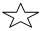 Use pennies or beans to act out the following subtraction problems, if necessary. Then write a related addition fact for each one.Example: 10-6=4,   4+6=1012-5 = ____ 7-3 = ____13-7 = ____8-4 = ____10- 2=____11-5 =____9-3 = ____*Have to*Practice blending the attached phonics words (sounding them out), grouping the words that rhyme together, and spelling these words at home. This week all of our words have a short vowel sound with the ck blend at the end of the word. To extend your thinking, try to think of more words to fit each pattern.Unit 12 on the Blog.                    *HAVE TO*Read your Baggy Books. Return the books and the signed log on Friday.When you fill up your log (25 books) you will get to go to lunch bunch (eat in the classroom)on Friday.Take the 5-A-Day Challenge!Use the chart sent home to keep track of the fruits and vegetables eaten for six days in a row. Write down in each box what fruit or veggie you had – at home and at school. Can you meet the challenge?Solve the following word problem by drawing a picture and using a part-part-whole chart. Maria practiced singing for 10 minutes for the holiday musical. After taking a break, she practiced for some more minutes. The next day she told Mrs. White that she practiced singing for a total of 15 minutes. How many minutes did she practice singing after her break?